ТЕМАТИЧЕСКОЕ ПЛАНИРОВАНИЕ КОРРЕКЦИОННО-РАЗВИВАЮЩЕЙ ПРОГРАММЫФормы взаимодействия с детьми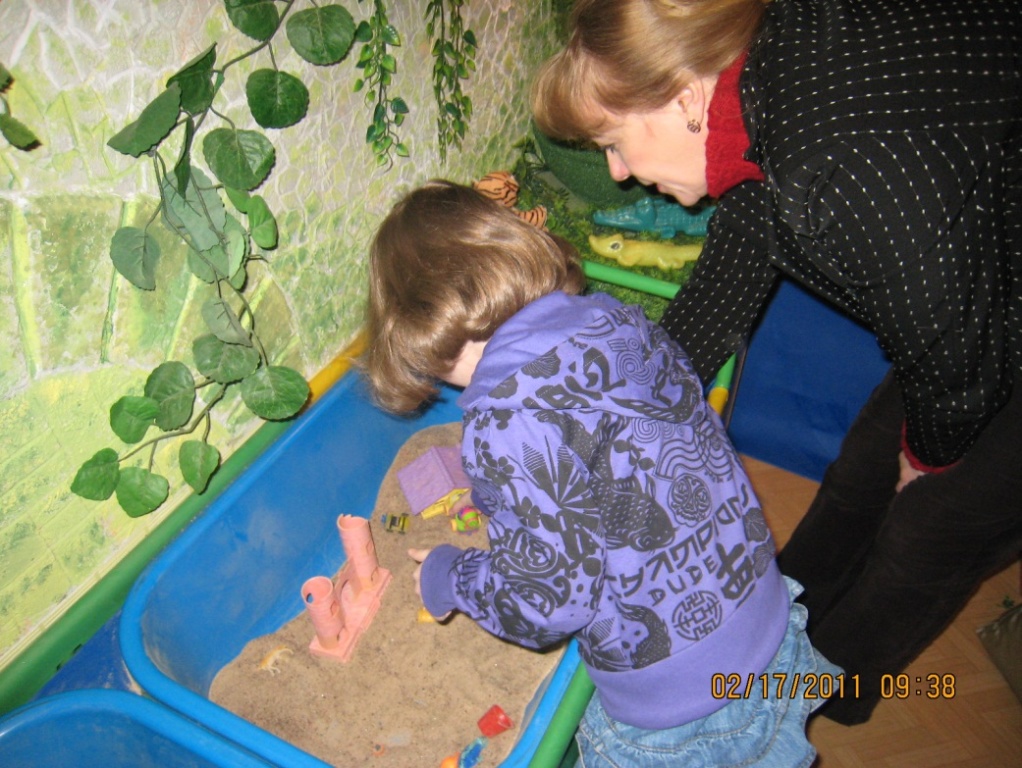 Песочная терапия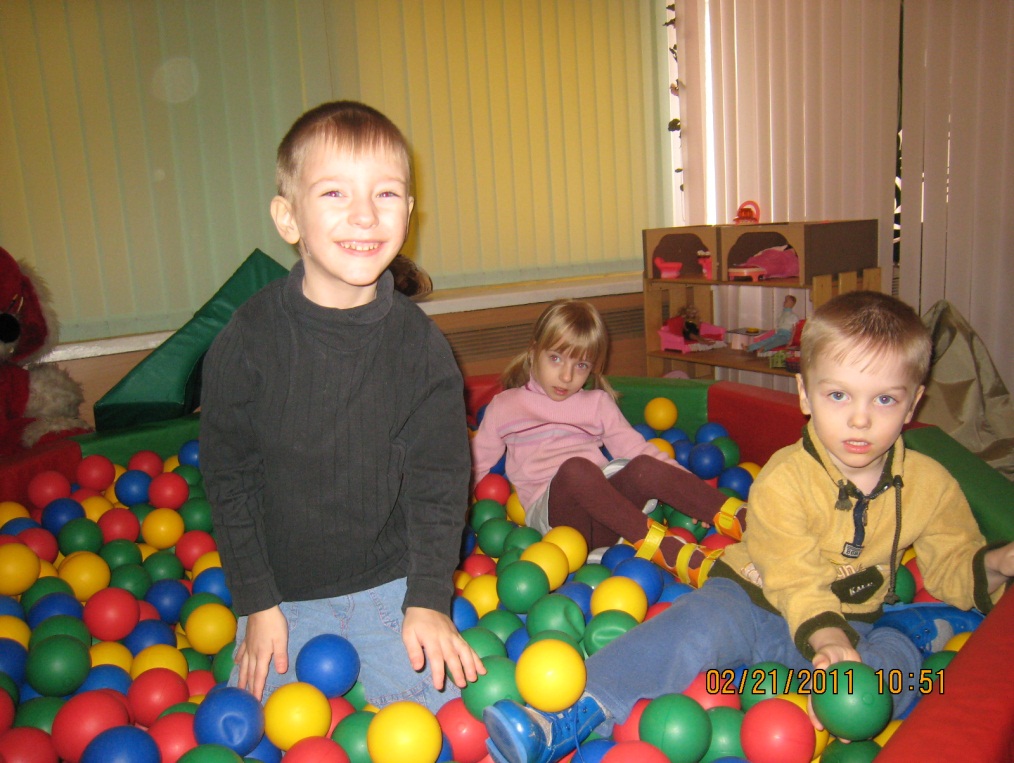 Релаксация в сухом бассейнеЭлементы коррекционного занятия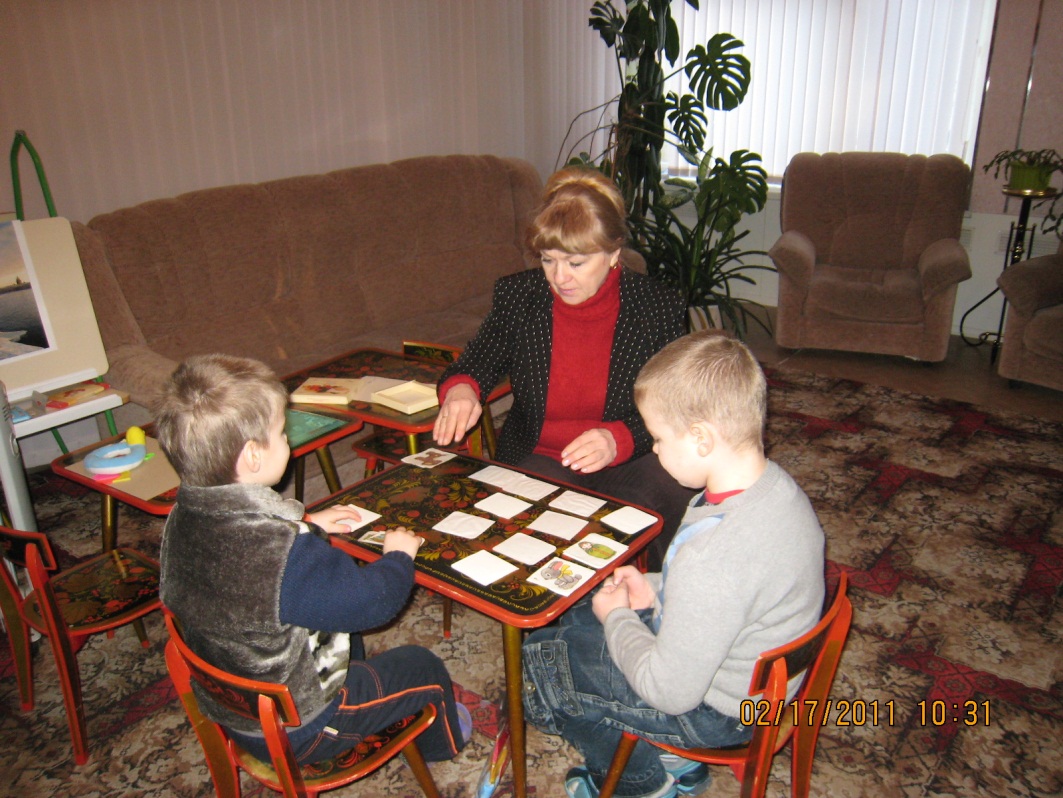 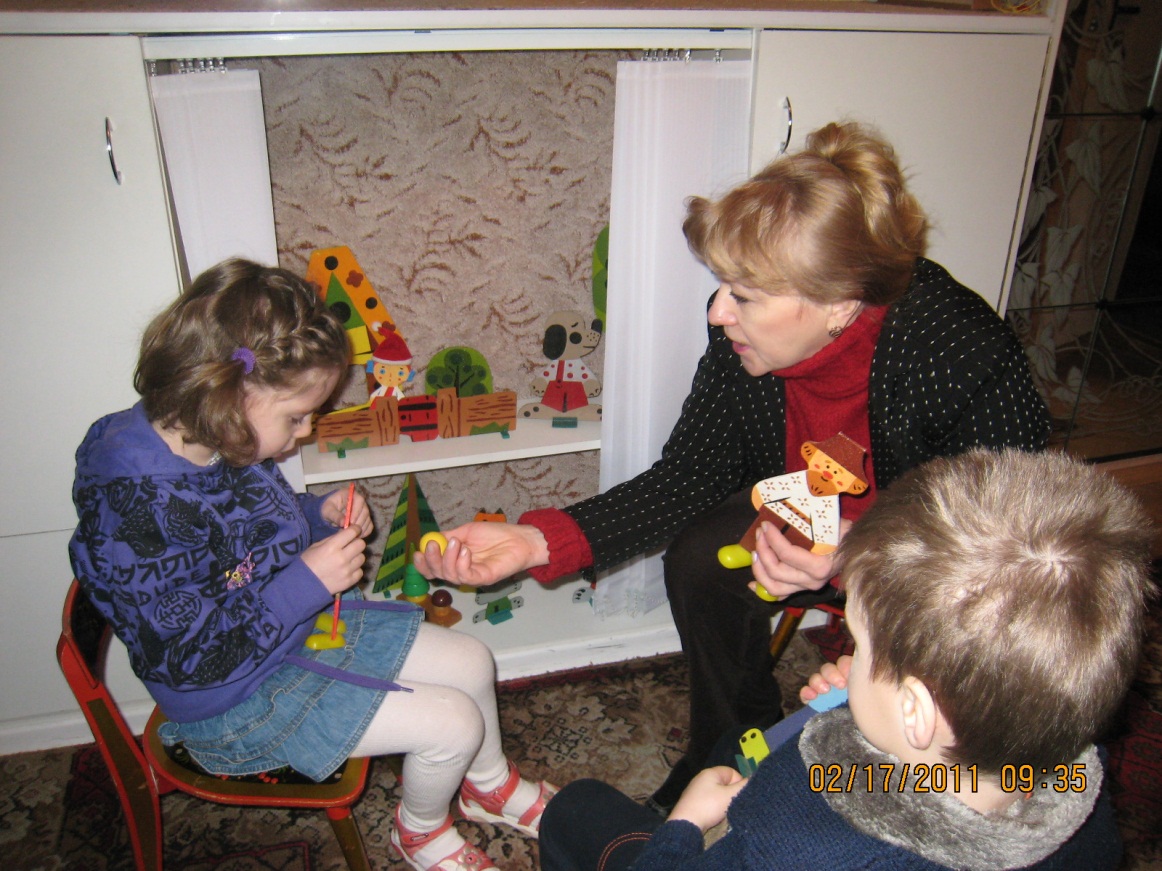 ТЕМАЦЕЛИ И ЗАДАЧИНАИМЕНОВАНИЕ ФОРМ РАБОТЫ1 ступень. Формирование произвольности двигательной сфере.1 ступень. Формирование произвольности двигательной сфере.1 ступень. Формирование произвольности двигательной сфере.1.Развитие подражания в двигательной сфереУмение подражать походке и движениям домашних животных и дикихПсихогимнастикаПодвижные игры1-5 занятия2. Развитие контрастных движений.1. Направлять внимание на мышцы, участвующие в движении2.Различать и сравнивать мышечные ощущения3.Определять соответствие ощущений характеру движенийПсихогимнастикаПодвижные игры6-9 занятия3. Развитие самоощущения1.Формировать сенсорное восприятие предметов2.Выделение образа “Я”Драматизация сказок10-15 занятия4.Умение проявлять себя1.Знакомство с основными эмоциями2.Умение проявлять себяПсихогимнастикаДраматизация сказок16-19 занятий5.Социальные навыки1.Формирование умения взаимодействовать друг с другомПсихогимнастикаДраматизация сказок20- 24 занятия2 ступень. Формирование произвольности в эмоциональной сфере2 ступень. Формирование произвольности в эмоциональной сфере2 ступень. Формирование произвольности в эмоциональной сфере1.Знакомство с основными эмоциями (радость, гнев, страх, грусть.)1.Узнавать графическое изображение эмоций.2. Произвольно направлять своё внимание на мышечные ощущенияПиктограммы, маски,психогимнастика, прорисовывание.1- 13 занятия2.Дифференциация эмоций и  состояний1.Умение различать эмоциональные состояния.2.Подбирать эмоциив зависимости  от эмоц. состояний3.Произвольно воспроизводить эмоции на основе образа. Сюжетно-ролевые игры, сказкотерапия.14- 19 занятия3.Что такое дружба. Развитие эмпатии, социальных  чувств  сопереживания, сочувствия  и уважения друг к другу Беседа, прорисовывание, ролевое проигрывание20- 24 занятия3 ступень. Формирование произвольности в  коммуникативной сфере3 ступень. Формирование произвольности в  коммуникативной сфере3 ступень. Формирование произвольности в  коммуникативной сфере1.Знакомство  с другими эмоциями (обида, интерес, отвращение, вина, стыд)1.Расширить представления об эмоциях2.Дифференцировка эмоций и накопление опыт ощущений в зависимости от эмоционального состоянияПиктограммы, Психогимнастика.1-5 занятия2.Знакомство с невербальными средствами общенияРасширение представлений о коммуникативных  средствахПсихогимнастикаТелесно ориентированная психотерапия.6-7 занятия3.Как мы воспринимаем этот мир1. Знакомство с   сенсорными  каналами2.Что помогает и что мешает общениюБеседы, саморефлексия, сказкотерапия.8-13 занятия4.Формирование навыков общения1.Учиться находить выходы из различных  коммуникативных ситуаций.2.Учимся отвечать адекватными чувствамиРолевые игры,  неоконченные  рассказы.14- 27 занятия4 ступень. Формирование осознания и умения  управлять поведением4 ступень. Формирование осознания и умения  управлять поведением4 ступень. Формирование осознания и умения  управлять поведением1.Представление себя.Формирование адекватной  самооценки.и самосознания.Тренинг1-2 занятия2.Дружба и настоящий друг.Развитие мотивации к общениюТренинг3-5 занятия3.Ссора, конфликтФормирование самопринятия  и ситуации выбора  поведения (умения управлять  своим эмоциональным  состоянием)Ролевые игрыСказкотерапия6-7 занятия4.ВзамопомощьФормирование умения помочь человеку в  различных ситуацияхРолевые игрыСказкотерапия 8-9 занятия5.Уверенность в себеФормирование ассертивного поведения в различных  ситуацияхТренинг10- 14 занятия6. Школа. Дорога к знаниямФормирование мотивации к школьному обучениюТренинг15- 24 занятия